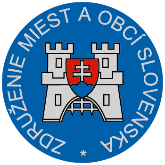 Materiál na rokovanie Hospodárskej a sociálnej rady SRdňa 14.8.2017 k bodu č. 15)Stanovisko ZMOS knávrhu zákona, ktorým sa mení a dopĺňa zákon č. 595/2003 Z. z. o dani z príjmov v znení neskorších predpisov a ktorým sa menia a dopĺňajú niektoré zákonyVšeobecne k návrhu zákona:ZMOS v predloženom návrhu zákona víta snahu o prijatie opatrení, ktoré majú za cieľ zamedziť presun daňových ziskov mimo územie Slovenskej republiky. Tiež opatrení, ktorými chce štát bojovať proti narúšaniu základu dane a  vyhýbaniu sa daňovej povinnosti daňovníkov. Finančná stabilita a naplnenie požiadavky miest a obcí neprijímať v legislatívnom procese také právne predpisy, ktoré budú mať negatívny dopad na financovanie miest a obcí (najmä na výnos dane z príjmov fyzických osôb zavádzaním nových odpočítateľných položiek alebo administratívnym zvyšovaním súčasnej) bola tlmočená  prijatým uznesením snemu ZMOS. Táto základná priorita bola potvrdená aj na spoločných rokovaniach členov vlády SR so ZMOS tým, že bez dohody so ZMOS nebudú prijímané opatrenia, ktoré by zasahovali do financovania samospráv. Výnos dane z príjmov FO je rozhodujúcim zdrojom financovania presúvaných kompetencií z orgánov štátu na obce a vyššie územné celky. Nesúhlasíme preto s návrhmi tých opatrení, ktorými sa dopady podporných nástrojov presúvajú zo štátu na územnú samosprávu v  oblasti podpory kúpeľníctva, bývania pre mladé rodiny, bonifikácie časti nákladov na stravu pri odbornom vzdelávaní v zdravotníctve a čiastočne aj nákladov na vedu a výskum. Upozorňujeme na skutočnosť, že táto zmena filozofie zákona nepriamo vstupuje do princípov decentralizácie verejnej správy a fiškálnej decentralizácie a tým aj do financovania už rozdelených pôsobností medzi štátom a územnou samosprávou. Podľa názoru ZMOS sa návrhom zákona menia a narušujú zavedené a dohodnuté pravidlá aj v tom, že pôsobnosti štátu (aj štátne podporné programy) chce financovať štát nepriamo z rozpočtov iných subjektov verejnej správy. Zároveň to môže byť precedensom do budúcnosti pri  zavádzaní nesystémových  daňových bonusov a daňových zvýhodnení v iných sektoroch.Pripomienky k návrhu zákona:                          ZMOS aj po rozporovom konaní k návrhu zákona  trvá na tom, aby z návrhu zákona boli vypustené  § 11 ods. 1 a 14, § 35 ods. 1 písm. b), § 37 ods. 1. písm. d) a § 38 ods. 4. Podobne aj  § 9 ods.2 písm. n), § 32 ods. 6 písm. d) a ods. 10, § 33 a, § 37 nadpis, ods. 5 a 6, § 38 ods. 4 až 7, § 39 ods. 6, ods. 9 písm. a) a b), ods. 11,14, 15, § 40 ods. 9 až 12, § 46 a) a § 47 ods. 1 druhá veta.Okrem dôvodov uvedených vyššie máme za to, že skôr ako  o systémovú podporu jedného sektora (kúpeľníctva) ide o diskriminačné opatrenie narušujúce princípy daňovej spravodlivosti a rovnováhy. Zvýhodňuje nielen jeden sektor na úkor druhých v turizme a cestovnom ruchu, tým že umožní presun časti klientov, ktorí budú viac využívať ubytovacie, stravovacie a ostatné služby v kúpeľných spoločnostiach. Okrem toho uplatniť si daňový bonus bude môcť za seba a za blízke osoby  len ten daňovník, ktorý má príjmy podliehajúce dani z príjmu fyzických osôb. Toto opatrenie diskriminuje širokú sociálnu skupinu občanov, ktorá si ho uplatniť nebude môcť, aj s ohľadom na obmedzenú kapacitu zariadení. Predkladateľ návrhu zákona preto pripúšťa uplatnenie daňového bonusu na pobyt, ale aj na ostatné služby v kúpeľných spoločnostiach. Nielen na tie, ktoré majú zdravotný charakter a vyžadujú si lekársku starostlivosť a lekárske potvrdenie. Preukaznosť nároku na odpočítateľnú položku môže byť potvrdená dokladmi z kúpeľných spoločností (ostatných poskytovateľov) aj na iné služby, čo v praxi umožní uplatniť si daňový bonus aj pre tých daňovníkov, ktorí získajú potvrdenie napr. aj od organizátorov firemných akcií, svadieb, spoločenských akcií a večierkov, predĺžených víkendov a pod., uskutočnených len v zariadeniach kúpeľných spoločností. Kontrola postupov a nárokov na uplatnenie daňového bonusu bude z pohľadu správcu dane problematická, formálna a umožní rôzne „kombinácie“ postupov. V programovom vyhlásení vláda SR deklaruje, že posúdi možnosť zavedenia daňových zvýhodnení a osobitných stimulov pre rozvoj slovenského kúpeľníctva. ZMOS akceptuje tie návrhy zvýhodnení, ktorými sa podporí investičná činnosť, modernizácia kúpeľných zariadení napr. odpisovou politikou, ktoré sú premietnuté aj v návrhu tohto zákona. Podpora bývania a finančných nástrojov je pôsobnosťou štátu. Okrem dôvodov uvedených vo všeobecnej pripomienke ZMOS, bude mať zavedenie nového typu daňového bonusu negatívny dopad na rozpočty miest a obcí. Dôjde k zníženiu výnosu dane z príjmov fyzických osôb a tým zníženiu podielu z tohto výnosu do rozpočtov miest a obcí od roku 2018. Podľa analýzy vplyvov zavedenie daňového bonusu na hypotéky sa predpokladá výpadok DPFO pre rok 2018 vo výške 880 096 eur, v roku 2019 vo výške 5 262 975 eur a v roku 2020 vo výške 12 198  485 eur. Podpora bývania a mladých rodín, ktorá je jednou z priorít  ZMOS, by mala byť realizovaná iným spôsobom.Záver:ZMOS navrhuje, aby HSR SR odporučila návrh zákona na ďalšie legislatívne konanie po akceptovaní a zapracovaní pripomienok zo strany ZMOS.                                                                    Michal Sýkora                                                                                                                  predseda ZMOS 